Творческий проект «Новый год у ворот.»СоциальныйНовогодний проект«Здравствуй, здравствуй, Новый год!»Краткая аннотация проектаНовый Год — самый загадочный праздник, открывающий нам мир добрых сказок и волшебства. Доверчивые малыши, деловитые подростки, серьезные взрослые и суеверные бабушки — все считают минуты до наступления праздника. Все ждут Деда Мороза, загадывают желания и дарят подарки. Вот и мы в предверии праздника решили создать новогоднее настроение взрослым и детям .Данный проект будут реализовывать учащиеся 2  класса . Целью данного проекта является создание новогоднего настроения для учащихся 1- 4-х классов. Планируется реализовать проект за 1 месяц (декабрь), посредством проведения мастер-класса, творческой мастерской по изготовлению снежинок, оформления школы. Планируется также новогодние поздравление для второклассников и вручение сладких подарков Дедом Морозом и Снегуркой (учащимися 2″Г» класса).Итогом проекта будет показ «Новогодней сказки» для 1-4 и родителей.Постановка проблемыДанный проект успешно решит проблему занятости учащихся во внеурочное время и сплотит коллектив посредством общего дела.Считаю, что данный проект необходим, так как его реализация создаст новогоднее настроение всей школе.Цель и задачи проектаЦель: создать новогоднее настроение учащимся 1-4 х классов.Задачи:1.Формирование активной жизненной позиции воспитанников2.Развитие навыков самостоятельности, способности к творчеству и использования приобретённых знаний и умений на практике3. Воспитание эстетического вкуса и творческого подхода4.Формирование заинтересованного отношения к общему результату коллективной деятельностиСтратегия достижения поставленных целейСроки реализации проекта: 01.12.2014 — 24.12.2014.Организация, координация и реализация проекта будет осуществляться на базе  МБОУ « Кулаковская СОШ»Руководитель проекта : Шуклина Л.А.Планируемое количество учащихся: 20 человек.Возраст : 8 — 10 лет.В рамках проекта планируется проводить: аукцион идей, творческую мастерскую, фабрику творческих сюрпризов, подготовка и проведение «Новогодней сказки».Ход реализации проектаI этап ПодготовительныйНа данном этапе предложить ребятам изготовить ёлочные игрушки самостоятельно, своими руками для школьной елки, изготовить оригинальные снежинки для украшение школьного коридора и обозначить социальную значимость данного проекта. Каждый из воспитанников определится какую игрушку и снежинку он будет делать и какие материалы для этого понадобятся.Распределение ролей для «Новогодней сказки»II этап ОсновнойСовместное изготовление ёлочных игрушек, снежинок.После уроков начинается репетиция «Новогодней сказки».Украшение класса, украшение школьного коридора .Поздравление учащихся 1 -4 классов Дедом Морозом  и Снегурочкой (ТIII этап ЗаключительныйПодведение итогов данного мероприятия.Проведения «Новогодней сказки».
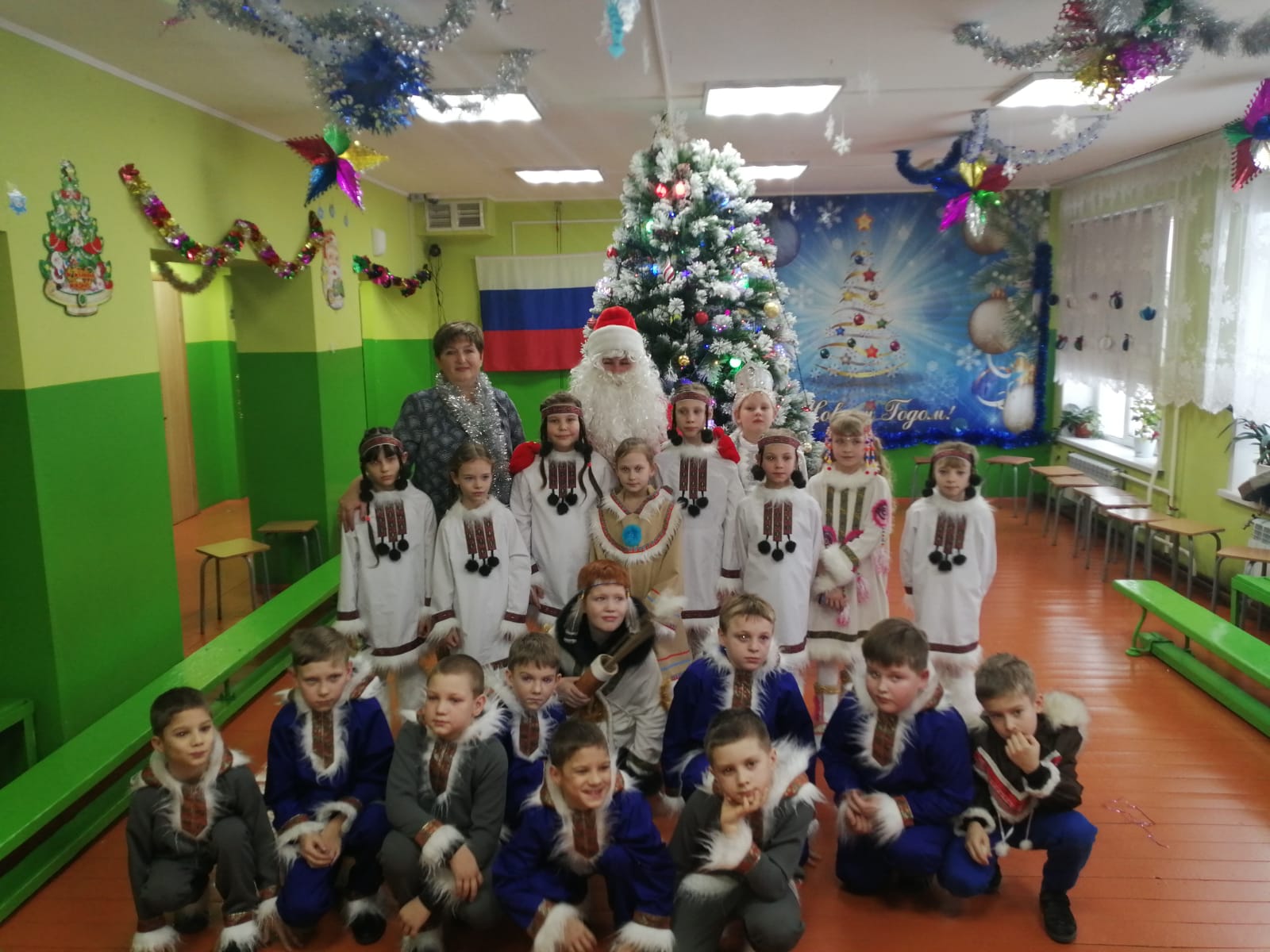 